							           Приложение 3             к приказу от 18.02.2019 г. № 01-51/оснМИНОБРНАУКИ  РОССИИ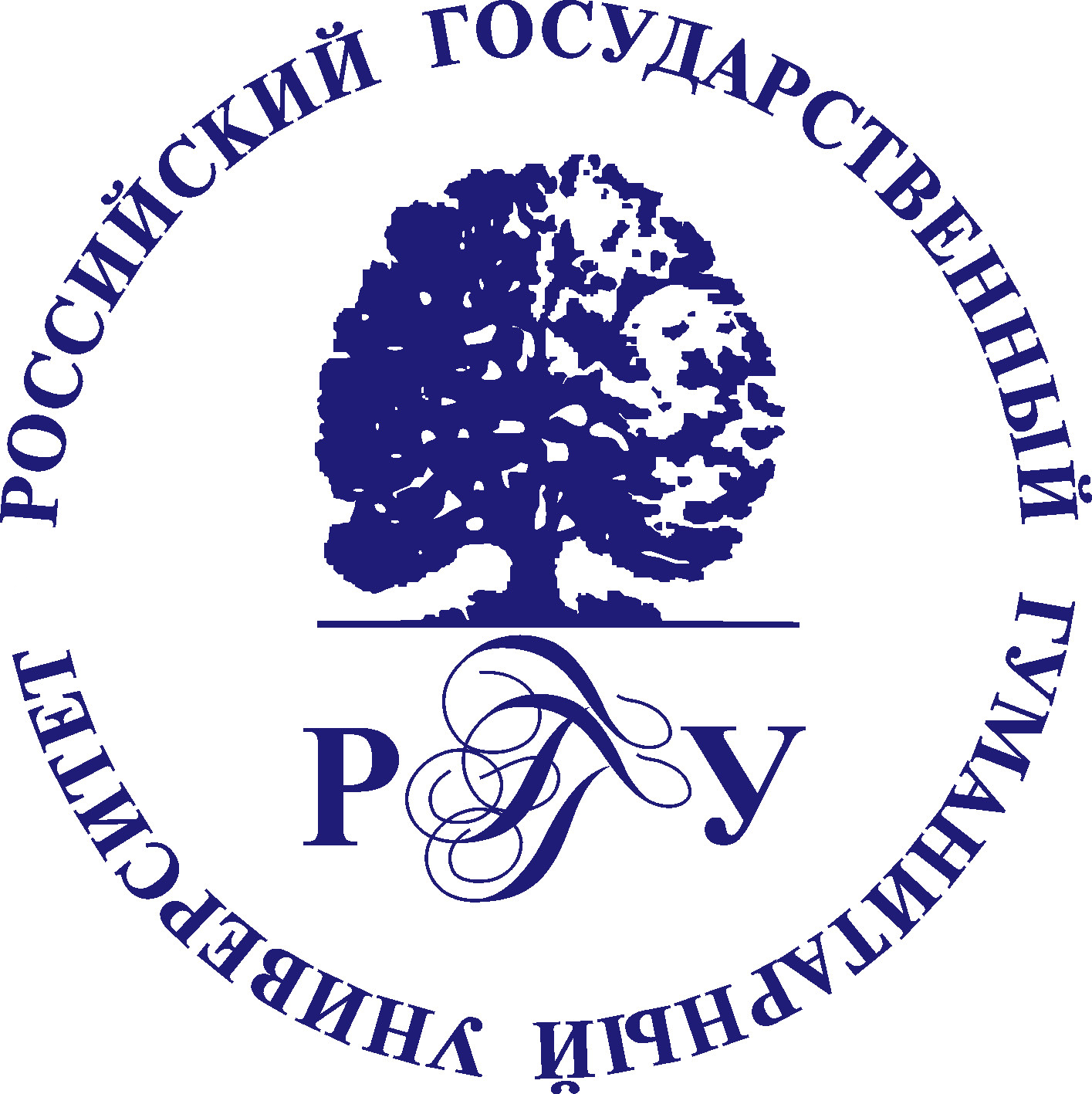 Федеральное государственное бюджетное образовательное учреждениевысшего образования«Российский государственный гуманитарный университет»(ФГБОУ ВО «РГГУ»)Управление аспирантурой и докторантуройПОЛОЖЕНИЕо языке образовательной деятельности по программам высшего образования – программам подготовки научно-педагогических кадров в аспирантуре РГГУМосква 2014Рекомендован к утверждениюНаучно-методическим советомпо аспирантуре и докторантуре13.12.2019 г., протокол № 11. Положение о языке образовательной деятельности по программам высшего образования – программам подготовки научно-педагогических кадров в аспирантуре РГГУ (далее – программы подготовки научно-педагогических кадров в аспирантуре) подготовлено в соответствии с Федеральным законом от 29 декабря . № 273-ФЗ «Об образовании в Российской Федерации»; Порядком организации и осуществления образовательной деятельности по образовательным программам высшего образования – программам подготовки научно-педагогических кадров в аспирантуре (адъюнктуре), утвержденным Приказом Минобрнауки России от 19 ноября . № 1259, другими законодательными и нормативными правовыми актами, уставом Университета. 2. Образовательная деятельность по программам подготовки научно-педагогических кадров в аспирантуре РГГУ осуществляется на государственном языке Российской Федерации. 3. В РГГУ в процессе образовательной деятельности по программам подготовки научно-педагогических кадров в аспирантуре преподаются иностранные языки: английский, немецкий, французский и испанский.4. Преподавание и изучение иностранных языков в аспирантуре РГГУ осуществляется в соответствии с федеральными государственными образовательными стандартами высшего образования (уровень подготовки кадров высшей квалификации) (далее - ФГОС).5. Изучение второго и последующих иностранных языков, не предусмотренное ФГОС и учебными планами подготовки аспирантов, является дополнительной образовательной услугой.